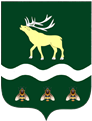 АДМИНИСТРАЦИЯЯКОВЛЕВСКОГО МУНИЦИПАЛЬНОГО РАЙОНА ПРИМОРСКОГО КРАЯ ПОСТАНОВЛЕНИЕ О внесении изменения в постановление от 27.09.2022 № 483-па
«О начале отопительного сезона 2022-2023 годов на территории
Яковлевского муниципального района»В целях обеспечения комфортных условий проживания граждан и снижения заболеваемости населения в переходный осенне-зимний период. Администрация Яковлевского муниципального районаПОСТАНОВЛЯЕТ:Внести в постановление Администрации Яковлевского муниципального района от 27.09.2022 № 483-па «О начале отопительного сезона 2022-2023 годов на территории Яковлевского муниципального района» изменение, изложив пункт 1 постановления в новой редакции:«1. Отопительный сезон 2022-2023 годов на территории Яковлевского муниципального района начать с 11 октября 2022 года».Руководителю аппарата Администрации Яковлевского муниципального района (Сомова О.В.) разместить настоящее постановление на официальном сайте Администрации Яковлевского муниципального района и опубликовать в газете «Сельский труженик».Контроль исполнения настоящего постановления возложить на первого заместителя главы Администрации Яковлевского муниципального района (Подложнюк Е.Г.).Глава района - глава Администрации  Яковлевского муниципального района                                                             А.А. Коренчукот04.10.2022с. Яковлевка№ 509-па    